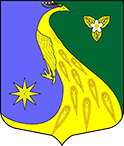 ЛЕНИНГРАДСКАЯ ОБЛАСТЬЛУЖСКИЙ МУНИЦИПАЛЬНЫЙ РАЙОНАДМИНИСТРАЦИЯ СКРЕБЛОВСКОГО СЕЛЬСКОГО ПОСЕЛЕНИЯПОСТАНОВЛЕНИЕОт  30 сентября 2022 года                                 № 349В соответствии со статьями 172, 179 Бюджетного кодекса Российской Федерации, порядком разработки, реализации и оценки эффективности муниципальных программ Скребловского сельского поселения Лужского муниципального района Ленинградской области, утвержденного постановлением администрации Скребловского сельского поселения от 28.02.2018 № 80 (в редакции постановления от 02.12.2021 № 389), администрация Скребловского сельского поселения ПОСТАНОВЛЯЕТ:1. Перечень муниципальных программ муниципального образования Скребловское сельское поселение Лужского муниципального района Ленинградской области на 2023 год изложить в новой редакции согласно приложению к настоящему постановлению.2. Настоящее постановление вступает в силу с момента подписания.3. Настоящее постановление подлежит размещению на официальном сайте администрации Скребловского сельского поселения в сети Интернет: http://скреблово.рф/.4. Контроль за исполнением постановления оставляю за собой.Глава администрацииСкребловского сельского поселения                                                  Е.А. ШустроваРазослано: прокуратураУТВЕРЖДЕН														постановлением администрации 														Скребловского сельского поселения 														от 29.08.2022 № 279(в редакции постановления от 30.09.2022 № 349)														(приложение)ПЕРЕЧЕНЬмуниципальных программ Скребловского сельского поселения Лужского муниципального района Ленинградской областиО внесении изменений в постановление от 29.08.2022 № 279 «Об утверждении перечня муниципальных программ муниципального образования Скребловское сельское поселение Лужского муниципального района Ленинградской области на 2023 год»№Наименование муниципальной программы и реализуемых подпрограммОтветственныйисполнитель (соисполнитель)Основные направления социально-экономического развития 1Комплексное развитие территории Скребловского сельского поселенияАдминистрация Скребловского сельского поселенияСКЦ «ЛИДЕР»- создание условий для устойчивого и сбалансированного социального и экономического развития Скребловского сельского поселения Лужского муниципального района на планируемый период;- повышение уровня и качества жизни сельского населения на основе повышения уровня  развития социальной инфраструктуры и    инженерного обустройства населенных   пунктов, расположенных в сельской  местности;- создание условий для улучшения	 социально-демографической ситуации в сельской местности;- повышение престижности проживания в сельской  местности.2Формирование современной городской среды на территории муниципального образования Скребловское сельское поселениеАдминистрация Скребловского сельского поселения- создание комфортных условий проживания и отдыха населения на территории муниципального образования.3Профилактика незаконного потребления наркотических средств и психотропных веществ, наркомании среди молодежи на территории Скребловского сельского поселения Лужского муниципального района Ленинградской областиАдминистрация Скребловского сельского поселения- предотвращение незаконного потребления наркотических средств и психотропных веществ, наркомании на территории поселения;- предотвращение незаконного распространения наркотических средств, психотропных и токсических веществ, а также их прекурсоров (далее - наркотические средства) на территории  поселения; - сокращение наркомании и токсикомании и связанных с ними преступлений и правонарушений.4Развитие и поддержка субъектов малого и среднего предпринимательства в Скребловском сельском поселенииАдминистрация Скребловского сельского поселениясоздание на территории Скребловского сельского поселения условий для устойчивого развития субъектов малого и среднего бизнеса на основе формирования эффективных механизмов его поддержки.5Строительство новых и реконструкция старых контейнерных площадок, оборудование, оснащение и содержание контейнерных площадок  на территории МО Скребловское сельское поселение Лужского муниципального района Ленинградской областиАдминистрация Скребловского сельского поселения- формирование системы санкционированных мест сбора твердых коммунальных отходов на территории муниципального образования Скребловское сельское поселение Лужского муниципального района Ленинградской области;- создание для жителей благоприятных санитарно-экологических условий.6Развитие добровольчества (волонтерства) среди молодежи на территории Скребловского сельского поселенияАдминистрация Скребловского сельского поселения- развитие у молодёжи высоких нравственных качеств путём пропаганды идей добровольного (волонтерского) труда на благо общества;- привлечения студентов к решению социально значимых проблем общества.7Производительность труда и поддержка занятости на территории Скребловского сельского поселенияАдминистрация Скребловского сельского поселения- повышение квалификации кадрового состава администрации Скребловского сельского поселения;- привлечение молодежи к общественным работам, имеющих социально полезную направленность.